UNIVERSITY OF MANAGEMENT & TECHNOLOGY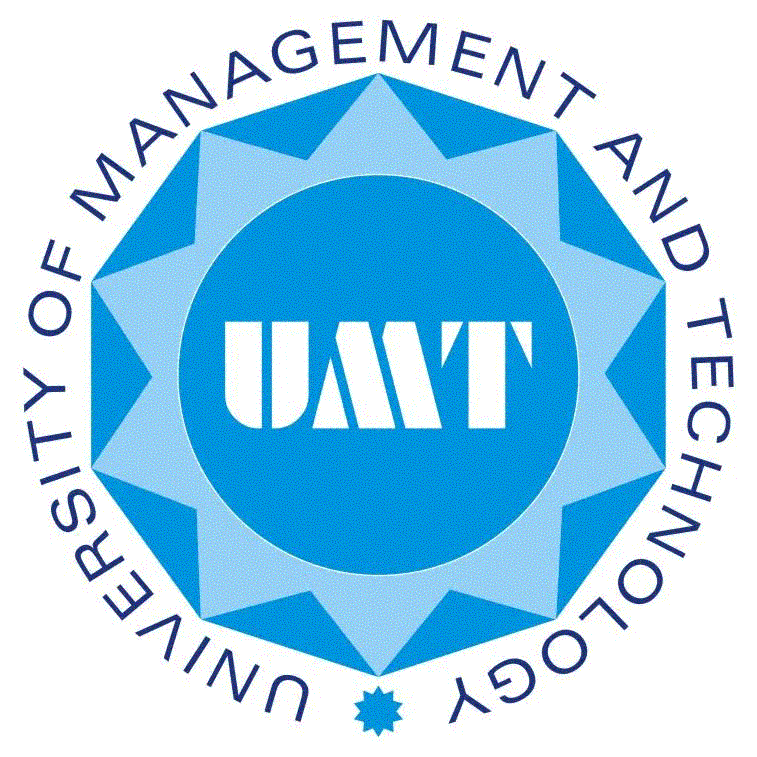 DEPARTMENT OF GENDER STUDIESGS-630	SEMINAR IN GENDER STUDIESThis course basically aims to develop students’ skills to analyze the indigenous gender issues and harness their academic writing capabilities. It further intends to equip students with the skill set required to arrange awareness seminars, workshops, etc. This course is aimed at imparting pragmatic knowledge rather than purely academic information. A blend of all three of these skills is necessary for any gender professional and hence, this course will boost our students’ job prospects. This course is also very significant as Pakistan is in a dire need of gender professionals, who have an in-depth insight about Pakistan’s social issues and can logically resolve them in order to contribute towards achieving goals like the SDGs. Objectives:The purpose of this course is to:Critically analyze the gender issues of Pakistan Enable students to produce academic text Develop skills of manual, report and proposal writing Facilitate students in individually organize seminars, workshops, etc Contents:Analyzing indigenous gender issues:Fundamental human rights of womenIssues of female political representation and leadership Women’s socio-economic issues including violence, wage disparity, denial of inheritance, etcChallenges in access to health and reproductive wellbeing of women Reading of feminist seminal texts like Second Sex, Vindication of the rights of women, Sexual Politics, etc in order to understand the local issues facing women in a global perspective Academic writing skills:What is academic writing?How is academic text produced?Ethical considerations and issues of plagiarism in this regard Citing a research study and writing bibliography in APA manual Manual writing Report writing Proposal writing Conducting a seminar or a workshop: At the end of the semester students will conduct a seminar or workshop on an issue selected by them. It will be an individual activity. Suggested Readings:Agarwal, Bina. (1988). Structures of patriarchy: the state, the community, and the household. London: Zed Books.Ali, Azra Asghar. (2000). The Emergence of Feminism among Indian Muslim women- 1920-1947. Karachi: OUP.De Beavoir, Simone. (1953) The SeconSex. Great Britain; Vintage Classics. England, Paula. Friedan, Betty. (1963). The Feminine Mystique. Great Britain: Polity PressKhan, Shahnaz.( 2006). Zina, transnational feminism, and the moral regulation of Pakistani women. Vancouver: UBC Press.Mumtaz,  Khawar,  and  Farida  Shaheed.  (1987). Women of Pakistan:  two steps forward, one step back? London: Zed Books.Millet, Kate. (1969). Sexual Politics. London: Viargo.Pilcher, Jane & Imelda Whelehan. 2004.  50 Key Concepts in Gender Studies. London: Sage Publications.Walby,  Sylvia.  (1990).  Theorizing  Patriarchy.  Oxford,  UK  and  Cambridge  USA: Blackwell Publisher Ltd.Mohibul Haq, Sahibzada. (1997). Poverty Alleviation in Pakistan: Present Scenario and Future Strategy. Islamabad: Institute of Policy Studies.